Cabo VerdeCabo VerdeCabo VerdeMarch 2030March 2030March 2030March 2030MondayTuesdayWednesdayThursdayFridaySaturdaySunday12345678910Shrove TuesdayAsh Wednesday111213141516171819202122232425262728293031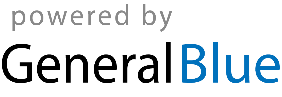 